Republic of the Philippines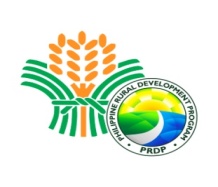 DEPARTMENT OF AGRICULTURERegional Field Office No. 6, Iloilo CityPHILIPPINES RURAL DEVELOPMENT PROJECTPROJECT SUPPORT OFFICE – VISAYASRegional Project Coordinating Office No. 6Tel. No/s. (033) 337 88 12TERMS OF REFERENCE (TOR)FORENTERPRISE DEVELOPMENT AND MARKETING SPECIALISTOBJECTIVE AND SCOPE OF THE SERVICE TO BE PROVIDED	The Business Development Officer (BDO) shall report directly to the I-REAP Component Unit Head and shall work in close consideration with the Business Development Specialist in providing business technical assistance more specifically on the preparation of the business plan, counselling, coaching with the business development partners, as well as finalization/packaging of business plan.JOB DESCRIPTION / DUTIES AND RESPONSIBILITIES	1.  Assists in the conduct of Business Planning Workshop in order to develop and 	  	     prepare the required enterprise for I-REAP funding and support;	2.  Assist in the enterprise prioritization, preparation of enterprise business model, 	     selection and validation of proponent groups	3.  Assists in the preparation and finalization of the business plans of participating 	     provinces.	4.  Identify together with the LGU and PG the required investment for the proposed 	     enterprise	5.  Assist the PPMIU in clustering of enterprises to ensure vertical linkages among key 	     players in the segments of the value chain;	6.  Contribute to the identification of existing and emerging business opportunities for 	      priority commodities by analysing market trends and industry situations	7.  Assess market potentials for the priority commodities	8. Assist in market promotion and dissemination of relevant market information in 	  	    support to the identified enterprises	9. Build the capacity of Proponent Groups and the PPMIU to develop and prepare 	  	     business plans by providing guidance in the preparation of marketing strategies or 	     marketing plans	10. Assist the PPMIU and Proponent Groups in finalizing and packaging business plans  	       for submission to RPCO’s appraisal and eventual RPAB’s approval	11. Participate in the enterprise identification and prioritization process and PCIP 	 	       development	12. Provide technical advice on enterprise operations and management to the NPCO  	       and/or RPCO I-REAP team and the enterprises established under I-REAP	13.  Set-up the enterprise financial management system and cascade this to the 	 	        LGUs and the PGs	14.  Participates in the strategic planning, site validation, monitoring and evaluation  	        of RPCO 6, I-REAP activities	15.  Performs other tasks that may be required by the Program Director or higher 	        authoritiesREQUIRED QUALIFICATION	A. Education		At least a Masteral Degree in Agricultural Economics, Agribusiness, Marketing, Economics and related fields	B. Job Experience/Skills and Knowledge			1.  At least five (5) years of experience in agribusiness, agri-based SME 			    development and similar fields;	        2.  Actual experiences in preparing marketing strategies and marketing plans		3.  Demonstrated experiences in SME’s marketing and market development of 		     agricultural and fishery-based products		4.  Has strong network or linkages with private sector groups or marketing 			     groups; and preferably has experience working with PLGUs, producer 			     groups and SMEs;		5.  Knowledgeable on at least two agriculture-industry 				 	     subsectors / commodities		6.  Strong analytical and operational knowledge in agribusiness, marketing and 		      enterprise development;		7.  Proven leadership and strong interpersonal skills;		8.  Ability to communicate effectively in oral and in writing, work 			 	      independently and as part of the team with minimum supervision and 	 	     work effectively with co-workers, partner agencies and the private sector;		9.  Advance proficiency in MS word, excel and powerpointRecommending Approval:RTD MANUEL O. OLANDAYProject DirectorAPPROVED:Engr. ROY M. ABAYAOIC-RED / Project DirectorPRDP Visayas Cluster